Управление образования администрацииГурьевского муниципального районаМуниципальное казённое общеобразовательное учреждение «Общеобразовательная школа-интернат № 6»Л. А. ЛетуноваФормирование коммуникативных базовых учебных действий в рамках педагогического сопровождения на уроках письма и чтения.Методические рекомендацииГурьевский муниципальный район 2018Автор-составитель Летунова Лариса Александровна, учитель русского языка и чтения МКОУ «ОШИ № 6»Летунова, Л. А. Формирование коммуникативных базовых учебных действий в рамках педагогического сопровождения на уроках письма и чтения. [Текст]: методические рекомендации / Л. А. Летунова – Гурьевск: МКОУ «ОШИ № 6», 2018. – 26 с.В методических рекомендациях раскрывается вопрос формирования коммуникативных БУД посредством специальных коррекционных упражнений, используемых на уроках письма и чтения.Методические рекомендации содержат практический материал для формирования речевых умений и коммуникативных компетенций, а также диагностический материалы для динамического наблюдения за продвижением обучающихся.Материал может быть использован учителями, осуществляющими обучение по адаптированной основной общеобразовательной программе для обучающихся с умственной отсталостью (интеллектуальными нарушениями)Содержание Введение …………………………………………………………………… …… 3Приемы формирования лексико – грамматических категорий ………………. 5Уроки чтения как средство развития связной речи и коммуникативных БУД ………………………………………………………………………………11Диагностика сформированности коммуникативных БУД ………………….. 15Литература ……………………………………………………………………..  25  ВведениеОбщение – это условие объединения людей для выполнения совместных действий; главный инструмент обучения и воспитания новых поколений, приобщения людей к цивилизации и культуре; средство эмоциональной поддержки, необходимое условие для счастья и здоровья человека; средство передачи жизненного опыта от одного человека к другому.Дети с интеллектуальной недостаточностью в большей мере, чем их сверстники с нормальным интеллектом, испытывают трудности в общении. Это объясняется, прежде всего, низким уровнем развития речи этой категории детей. Их речь характеризуется специфическим недоразвитием всех компонентов речи от фонематического до семантического уровней. В этой связи речь умственно отсталого ребенка не может качественно обеспечивать коммуникативную функцию, способствовать полноценному формированию навыков общения, что не только обедняет все виды его деятельности, но и затрудняет процесс успешной адаптации и интеграции в общество.Несовершенство коммуникативных  умений  учащихся с ограниченными возможностями здоровья, их речевая пассивность осложняют процесс свободного общения, затрудняют развитие речемыслительной и познавательной деятельности. Коммуникативную базу составляют сформированность речевых умений (словарь, грамматический строй речи, связная речь) и базовые учебные действия, такие как умение слушать собеседника, умение формулировать высказывание, взаимодействовать со взрослыми и сверстниками в процессе общения, умение работать в группе, паре и т. д.Речь – это средство общения между людьми, средство воздействия на других людей. Для того чтобы выразить свои мысли и довести их до понимания слушающего, ученик должен обладать достаточным запасом слов. Скудность словаря делает речь бесцветной, однообразной, иногда непонятной окружающим. Поэтому обогащение словаря учащихся - задача первостепенной важности.Речь учащихся должна быть правильной и точной. Под правильностью речи понимается верное употребление грамматических форм слов, правильное произношение слов и согласование их в предложении. Ученик должен уметь выбрать из имеющегося у него запаса слов именно те слова, которые наиболее точно выражают его мысль. Ясность и чистота, связность и образность - основные требования к речи учащихся. В коррекционной школе, в связи со спецификой состава учащихся, занятия по развитию речи особенно важны. Бедность словаря детей с интеллектуальной недостаточностью, неумение использовать имеющийся запас слов, трудность усвоения ими новых слов - всё это заставляет уделять много внимания занятиям по развитию речи.Приемы формирования лексико – грамматических категорийДля развития операционных возможностей в коммуникации хорошо подходят уроки письма и развития речи, где учитель помогает обучающимся расширить и активизировать словарь, отработать навыки построения и распространения предложений, строить последовательное высказывание.Рассмотрим несколько конкретных примеров.Так, пятиклассники, выполняя упражнения на образование слов с разными корнями, но одинаковыми приставками или суффиксами, постигают доступные им значения словообразовательных морфем: забил, залез, занёс - приставка за-  обозначает законченность действия; барабанщик, бетонщик, каменщик – суффикс – щик указывает на действующее лицо, профессию; глагол бежал обозначает не только выполненное действие, но и количество действующих лиц, род деятеля.Группировка имён существительных по их значениям помогает школьникам представить многообразие существительных, называющих различные предметы и явления окружающего мира: вещи, люди, животные, растения, исторические события, явления природы, цвет, действия людей, их чувства и др.В 7-8 классах использую следующие упражнения. 
1.Подобрать к словам слова – синонимы. 
-К существительному сражение (слова для справок: перемирие, бой, атака, сеча, отступление, затишье, битва, побоище). 
-К прилагательному ненастная (слова для справок: холодная, пасмурная, ветреная, солнечная, морозная, дождливая, осенняя). 
2.Выписать слова-синонимы парами: робкий, дорогой, дождливый, ценный, ненастный, трусливый. 
Глаголы-синонимы: открыть, стукнуть, распахнуть, глядеть, выздороветь, ударить, поправиться, смотреть. 
3.Найти общее слово для всего синонимического ряда: 
одолеть, побороть, взять верх, сладить - …(победить). 
4.Расположить слова по степени нарастания 
- качеств: тёплый, прохладный, горячий, холодный, огненный; 
5. В данные предложения включить существительные – синонимы с общим значением награда: приз, премия, награда. 
Победителям игры в футбол был вручён приз - Кубок Европы. За лучший рассказ жюри конкурса присудило премию. За спасение ребёнка во время пожара курсанту была вручена награда. 
Работа над многозначностью слова.Слова в зависимости от контекста могут приобретать различные значения. Выяснение многозначности слова помогает раскрыть значение существительных, прилагательных, глаголов, наречий. Учащиеся с ОВЗ употребляют в своей речи слова, имея в виду только одно значение и не вникая в многозначность слова. Учитель должен употреблять слова в разных значениях. Большую пользу приносит самостоятельная работа по составлению предложений с многозначными словами. Следует также давать задания на составление всевозможных сочетаний, где данное слово употребляется в нескольких значениях, необходимо показать учащимся многозначность существительных, прилагательных, глаголов. 
1. С данными прилагательными составить всевозможные сочетания, используя существительные. В полученных сочетаниях объяснить значение прилагательного. Свежий – (хлеб, воздух, вода, газета, сметана, молоко), 
Прозрачный – (воздух, лёд, бумага, материал). 2. С данными глаголами составить всевозможные сочетания, используя существительные. В полученных сочетаниях объяснить значение глагола. 
Потерять – (время, книгу, день, зрение, слух, здоровье, надежду). 
3. Дана тема. Написать слова с определённой орфограммой, объединённые этой темой. Например, к теме «Зима» подобрать слова с сомнительной согласной (мороз, снег, лёд, салазки, варежки, снежки). Работа над составлением предложений. Одной из важнейших задач, стоящих перед учителем, является развитие у учащихся связной логической речи. 1.Из данных слов составить предложения. В, предгорьях, Карпат, и, нефти, много, газ, природного. 2.Распространить предложения с помощью вопросов. (Над чем?) стоит (какой?) туман. Над озером стоит густой туман. 3.К выделенным словам составить вопросительные предложения. А.С. Пушкин родился в Москве. (Кто родился в Москве?), (Где родился А. С. Пушкин?). 4.Составить и написать рассказ, используя данные словосочетания. Рассказ озаглавить. Ранн.. утром, со старш.. братом, на свеж.. воздухе, в зелён.. траве, по голуб.. небу, узк.. тропинкой, под стар… дубом, над душист… цветами, на обратн.. пути. 5.Упражнение «Самое главное». Прочитайте внимательно текст. Озаглавьте этот текст одним словом (словосочетанием), характеризующим тему текста. Затем охарактеризуйте данный материал одной фразой (предложением). И, наконец, найдите в тексте «секрет», особенность, то, без чего он был бы лишен смысла. Сейчас мы будем обсуждать предложенные вами названия текста и выберем наиболее точное, удачное. Учитель отмечает учеников, предложивших лучшие варианты.Эффекты, полученные при реализации упражнения:Понимание текстаВыделение элементов, несущих основную смысловую нагрузкуВыделение главного и второстепенногоУмение переформулировать текстРазвитие речиУмение аргументировать.Так как у обучающихся с умственной отсталостью преобладает наглядно – действенное и наглядно – образное мышление, для активизации их речевой деятельности и на базе имеющихся у них знаний и умений, использую работу с опорными схемами. Опорные схемы значительно облегчают работу обучающимся и учителю. Обращаясь к схеме, внимательно рассматривая ее, школьники имеют возможность вспомнить материал, учатся последовательно излагать сведения, имеющиеся у них по данной теме. Им предлагаются такие вопросы, как например: «Расскажи о склонении имени существительного» или «Какие окончания имеют имена существительные 1 склонения в Р. п.» и др.С опорными схемами можно работать в парах. Обучающиеся задают вопросы по схеме, им интересно услышать ответ товарища, исправлять, если отвечающий допускает ошибку или неточность в ответе.Таким образом, идет развитие диалогической и монологической речи, корригируется интонационная сторона, закрепляются полученные знания.К работе над предложением предъявляю ряд методических требований:выделение в тексте и составление предложений, различных по интонации, их правильное прочтение;распространение предложений путем введения нескольких слов одной грамматической формы, например, прилагательных (Дует ветер. Дует какой ветер?).выделение в тексте предложений с однородными членами, сложных, простых предложений, их дифференциация и правильное интонирование;составление предложений определенной конструкции (ее характеристика дается в задании учителя);работа с деформированными предложениями, где слова даны в начальной форме в объеме 5 – 8 лексических единиц;редактирование предложений – игра «Найди речевую ошибку». Цель данных упражнений – усилить контроль учащихся за лексико-грамматическим оформлением предложения. Речевым материалом для таких заданий могут служить ранее выполненные творческие работы учащихся. Естественно, что в каждом предложении редактированию подлежит только одна ошибка, либо лексическая, либо грамматико-стилистическая. В противном случае сложность задания очень быстро приводит к снижению интереса школьников;сопоставление предложений. К этим упражнениям предлагаются более сложные, чем в младших классах, задания. Например, сравниваются разные структурные схемы предложений: дается задание составить два предложения о результатах класса в спортивных соревнованиях и причине высоких показателей (Наш класс занял первое место в спортивных соревнованиях. Мы к ним упорно готовились); то же содержание затем требуется отразить в одном предложении (Наш класс занял первое место в спортивных соревнования, потому что мы упорно к ним готовились) и сравнить, в чем сходство и в чем различие этих предложений;Постоянно стимулирую познавательную и эмоциональную активность учащихся. Стимуляторами могут служить наглядные средства, игровые приемы, интересные для детей данного возраста ситуации и речевой материал, поощрение даже самых незначительных успехов ученика, оценка его деятельности и др.  Например, работу со схемами, о которой говорилось выше, можно организовать с помощью следующих заданий и вопросов: «Придумайте к данной схеме свое предложение. У кого получилось самое интересное предложение? Продиктуйте его классу» (диктует ученик, предложение которого получило наивысшее признание).В процессе работы над предложением сочетаю языковые упражнения с речевыми. Выполнение первых закрепляет грамматические знания о предложении, умение правильно его строить. Группа речевых упражнений нацелена на подготовку учащихся к самостоятельным высказываниям, поэтому приоритетное положение в системе отработки материала должен занять именно данный вид упражнений. Это ответы на вопросы, их постановка, конструирование предложений на основе реальных ситуаций и имеющегося опыта, составление диалогов, озвучивание слайдов, построение связных высказываний.Уроки чтения как средство развития связной речи и коммуникативных БУДНаиболее благоприятные условия для общения школьников, для развития их коммуникативных БУД как с учителем, так и с одноклассниками, создают уроки чтения в процессе обсуждения и анализа литературного произведения. Текст на уроках чтения является единицей обучения, единицей содержания обучения, единицей контроля. В ходе уроков формируются качества, которые должны быть присущи ситуациям общения: проявление интереса к беседе, желание общаться, умение ориентироваться в речевой ситуации, обеспечение внимания к собеседнику, умения вести беседу, не перебивая собеседника, строить речь грамматически правильно, придавать речи соответствующую интонационную окраску.Работая над развитием коммуникативной функцией речи учащихся, следует особое внимание уделять обучению школьников умению самостоятельно составлять и задавать вопросы к тексту. Например, игра «Спроси у товарища».Упражнение «Вопрос – ответ».  Перед вами текст. Внимательно прочитайте его. Теперь разделимся на две команды. Левая команда будет задавать вопросы, а правая – отвечать. Будут учитываться активность участников, количество и качество заданных вопросов, качество ответов. Сейчас команды работают с текстом, одни придумывают вопросы, а другие находят в тексте главные мысли, чтобы успешно ответить на вопросы. Учитель определяет команду – победителя.Эффекты, полученные при реализации упражнения:Понимание текстаВыделение главного и второстепенногоУмение переформулировать текстПостроение речевого высказывания в устной и письменной формеАдекватное восприятие устной информации (вопросы)Установление причинно-следственных связейзадай вопрос, который бы начинался со слова «Почему…?»; задай как можно больше вопросов к данному абзацу (предложению). Для овладения умелой речевой деятельностью практикую разные формы устной речи:
-ответы на вопросы к рассказу, -подробный или выборочный пересказ, -подробный и сжатый пересказ содержания прочитанного по плануУпражнение «Пересказ по плану» (можно применять и при работе с текстом). Класс разбивается на пары: сначала один участник пересказывает другому содержание по своему плану, а другой дополняет, если он что-то упустил. Потом рассказчик и слушатель меняются ролями.Эффекты, полученные при реализации упражнения:Умение слушать и слышатьСпособность запоминать услышанноеВыделение главного и второстепенногоУмение переформулировать текстПостроение речевого высказывания в устной формеАнализ услышанного - составление творческих рассказов с изменением лица рассказчика от имени одного из героев произведения, 
-устное рисование картинок к тексту, 
- составление характеристик персонажей произведения; Очень нравится учащимся восстановление хронологической последовательности по ряду сюжетных картинок к произведению;
-чтение по ролям и рассказывание; 
-заучивание стихов и прозаических отрывков в парах (организация ситуации по оказанию помощи сильного ученика слабому).	Эффективность работы по развитию данных форм устной речи зависит от плавного, выразительного способа чтения. Для  развития плавного, выразительного способа чтения использую в работе такие приемы как: 
- развитие умения держаться во время чтения и общения (т.е. стоять или сидеть прямо, свободно, непринужденно, грудь слегка вперед, голова приподнята, чтобы не зажимать горло); - развитие умения правильно дышать во время чтения (ровно, спокойно, свободно, брать дыхание на паузах, выделять паузы, короткие и длинные); - развитие умения управлять напряжением голоса (тихо, громко, шепотом, высоко, низко, быстро); - развитие ставить логическое ударение при чтении (какое слово главное, как его нужно произносить – усиленно, громко);- работа над интонированным чтением (повышение, понижение интонации внутри фразы); - развитие умения чётко, внятно произносить слова (дикция); - развитие умений управлять темпом и ритмом чтения.В процессе занятий важно также специально учить детей не только отвечать на вопросы, но и самостоятельно задавать их. Постановка вопросов самими учениками – одна из форм выражения речевой активности. В связи с этим так важна организация диалогов типа «ученик – ученик» (школьники спрашивают друг друга о непонятных словах, задают вопросы по прочитанному тексту, предлагают своему товарищу задания орфографического или грамматического характера), «ученик – учитель» (ученики ставят учителю вопросы такого же характера, что и в диалоге типа «ученик – ученик»). Последний вид диалога, с одной стороны, вызывает дополнительную активность учащихся, с другой – предполагает восприятие детьми образцов ответа, которые дает учитель.Работа над формированием коммуникативной компетенции должна осуществляться в комплексе, в системе уроков. Успешность этой работы зависит от общей организации урока, от правильного применения методов и приёмов, стимулирующих общение учащихся в процессе работы. Использование различных приёмов коррекционного воздействия позволяет обогатить детей знаниями и развить умения, необходимые для успешной речевой и социальной адаптации в современном мире. Это умение реально оценивать свои речевые навыки, проявлять инициативу при ведении диалога, активно и эмоционально участвовать в диалоге, внимательно слушать собеседника, уместно и последовательно задавать вопросы и отвечать на заданные вопросы, грамматически правильно оформлять свои высказывания. Свободное владение речью способствует полноценному общению, созданию коммуникативного комфорта человека в обществе. Современные подходы к повышению эффективности обучения предполагают формирование у школьника положительной мотивации к учению, умения учиться, получать и использовать знания в процессе жизни и деятельности. На протяжении всего обучения проводится целенаправленная работа по формированию учебной деятельности, в которой особое внимание уделяется развитию и коррекции мотивационного и операционного компонентов учебной деятельности, т.к. они во многом определяют уровень ее сформированности и успешность обучения школьника.  Диагностика сформированности коммуникативных БУДУмение использовать БУД в различных образовательных ситуациях является показателем их сформированности. В процессе обучения предполагается осуществление мониторинга базовых учебных действий, который будет отражать индивидуальные достижения обучающихся. Учет сформированности базовых учебных действий является важнейшим показателем для промежуточной аттестации обучающихся.Для исследования сформированности коммуникативных базовых учебных действий я использовала апробированные методики психологической диагностики.Методика «Рукавички» (Г.А. Цукерман)Цель: изучение отношений детей со сверстниками и коммуникативных умений.Оцениваемые БУД: умение вступать в контакт и работать в коллективе. Форма (ситуация оценивания): работа учащихся в классе парами.Метод оценивания: наблюдение за взаимодействием и анализ результата. Описание задания: детям, сидящим парами, дают по одному изображению рукавички и просят украсить их так, чтобы они составили пару, т.е. были бы одинаковыми.Инструкция: «Дети, перед вами лежат две нарисованные рукавички и карандаши. Рукавички надо украсить так, чтобы получилась пара, - для этого они должны быть одинаковыми. Вы сами можете придумать узор, но сначала надо договориться между собой, какой узор рисовать, а потом приступать к рисованию».Материал: Каждая пара учеников получает изображение рукавиц (на правую и левую руку) и по одинаковому набору карандашей. Критерии оценивания:продуктивность совместной деятельности оценивается по степени сходства узоров на рукавичках;умение детей договариваться, приходить к общему решению, умение убеждать, аргументировать и т.д.;взаимный контроль по ходу выполнения деятельности: замечают ли дети друг у друга отступления от первоначального замысла, как на них реагируют;взаимопомощь по   ходу    рисования,   эмоциональное      	отношение     совместной деятельности:	позитивное	(работают	с удовольствием и интересом), нейтральное (взаимодействуют друг с другом в силу необходимости) или отрицательное (игнорируют друг друга, ссорятся и др.).Показатели уровня выполнения задания:низкий уровень – в узорах явно преобладают различия или вообще нет сходства; дети не пытаются договориться или не могут прийти к согласию, настаивают на своем;средний уровень – сходство частичное: отдельные признаки (цвет или форма некоторых деталей) совпадают, но имеются и заметные отличия;высокий уровень – рукавички украшены одинаковым или весьма похожим узором; дети активно обсуждают возможный вариант узора; приходят к согласию относительно способа раскрашивания рукавичек; сравнивают способы действия и координирую их, строя совместное действие; следят за реализацией принятого замысла.Методика «Кто прав?»(модифицированная методика Цукерман Г.А. и др., [1992])Цель: выявление сформированности действий, направленных на учет позиции собеседника.Оцениваемые БУД: доброжелательно относиться, сопереживать, конструктивно взаимодействовать с людьми.Форма (ситуация оценивания): индивидуальное обследование ребенка         Метод оценивания: беседаОписание задания: ребенку, сидящему перед ведущим обследование взрослым, дается по очереди текст  трех заданий, и задаются вопросы.Материал: три карточки с текстом заданий.Инструкция: ребенку зачитывают по очереди текст трех маленьких рассказов и ответ на поставленные вопросы.Задание 1. «Петя нарисовал Змея Горыныча и показал рисунок друзьям. Володя сказал: «Вот здорово!». А Саша воскликнул: «Фу, ну и страшилище!» Как ты думаешь, кто из них прав? Почему так сказал Саша? А Володя? О чем подумал Петя? Что Петя ответит каждому из мальчиков? Что бы ты ответил на месте Саши и Володи? Почему?»Задание 2. «После школы три подруги решили готовить уроки вместе. «Сначала решим задачи по математике, - сказала Наташа». «Нет, начать надо с упражнения по русскому языку, - предложила Катя» «А вот и нет, вначале надо выучить стихотворение, - возразила Ира». Как ты думаешь, кто из них прав? Почему? Как объясняла свой выбор каждая из девочек? Как им лучше поступить?»Задание 3. «Две сестры пошли выбирать подарок своему маленькому братишке к первому дню его рождения. «Давай купим ему это лото», - предложила Лена. «Нет, лучше подарить самокат», - возразила Аня. Как ты думаешь, кто из них прав? Почему? Как объясняла свой выбор каждая из девочек? Как им лучше поступить? А что бы предложил подарить ты? Почему?»Критерии оценивания:понимание возможности различных позиций и точек зрения (преодоление эгоцентризма), ориентация на позиции других людей, отличные от собственной;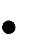 понимание возможности разных оснований для оценки одного и того же предмета, понимание относительности оценок или подходов к выбору, учет разных мнений и умение обосновать собственное, учет разных потребностей и интересов.Показатели уровня выполнения задания:Низкий уровень: ребенок не учитывает возможность разных оснований для оценки одного и того же предмета (например, изображенного персонажа и качества самого рисунка в 1-м задании) или выбора (2-е и 3-е задания); соответственно, исключает возможность разных точек зрения: ребенок принимает сторону одного из персонажей, считая иную позицию однозначно неправильной.Средний уровень: частично правильный ответ: ребенок понимает возможность разных подходов к оценке предмета или ситуации и допускает, что разные мнения по-своему справедливы либо ошибочны, но не может обосновать свои ответы.Высокий уровень: ребенок демонстрирует понимание относительности оценок и подходов к выбору, учитывает различие позиций персонажей и может высказать и обосновать свое собственное мнение.Тест на сплочение в классеЦель: Оценить уровень сплоченности классного коллектива.    Оцениваемые БУД: использовать принятые ритуалы социального взаимодействия с одноклассниками и учителем.Форма (ситуация оценивания): индивидуальное обследование ребенка         Метод оценивания: беседа.Описание задания: ребенку, сидящему    перед    ведущим   обследование взрослым, задаются вопросы.                                                                   Инструкция: детям   предлагается три варианта ответа: да, нет, иногда.1. Легко ли тебе общаться с одноклассниками?2. Любите ли вы вместе проводить время, совместно трудиться?3. Помогаешь ли ты одноклассникам?4. Обижают ли тебя в классе?5. С желанием ли ты сейчас ходишь в школу, в свой класс?6. Было ли у тебя желание перейти в другую школу, в другой класс?Анализ результатов: проанализировав анкеты ребят, составляется график определения сплоченности.Да – 1 баллНет – 0 балловИногда – 0,5 балловВыводы об уровне сплоченности классного коллектива:10 баллов – очень высокий8-9 баллов – высокий4-7 баллов – средний2- 3 балла – низкийУровень развития коммуникативной компетентностиДля коммуникативных БУД:0 баллов. Коммуникативные действия отсутствуют, на контакт не идёт; наблюдается отчуждение, агрессия к окружающим. Не обладает элементарной культурой поведения. Активно-отрицательное отношение к учебной деятельности, выражающееся в отказе от любой продуктивной учебной деятельности, активном сопротивление требованиям педагогов, негативном отношении к школе. Неспособность к самооценке, неразвитое самосознание, отсутствие чувства личной ответственности за свою жизнь, искаженное представление о себе, незнание своих индивидуальных особенностей. Негативная «Я-концепция».1 балл. Грубое нарушение коммуникации. С трудом излагает свои мысли. Не умеет относиться к себе критически. На контакт идёт избирательно, неохотно с ограниченным количеством людей. Коммуникативные действия выполняет по прямому указанию учителя. Редко принимает помощь. Мало знает и не заботится о соблюдении норм поведения, отмечаются частые их нарушения. Пассивно-отрицательное отношение к учению - отрицательно воспринимает требования педагогов, но все же выполняет их под давлением взрослого или в силу ситуационной заинтересованности. Слабый уровень прилежания, низкий уровень сознательности. Явно завышенный или заниженный уровень самооценки, не развито чувство собственного достоинства, неуверенность в себе, некритичность, неспособность брать ответственность. 2 балла. Коммуникативное действие осуществляет с трудом, редко проявляет инициативу в коммуникативном взаимодействии. Не способен самостоятельно донести до окружающих собственные мысли и формулировать ответы на обращенные к нему вопросы, а также самостоятельно формулировать вопросы собеседнику. В ходе дискуссии, как правило, не корректен. Не может аргументировано отстаивать собственную позицию и гибко менять ее, т.к. не понимает необходимость этого шага. При взаимодействии в группе не подчиняется общему решению группы. Не способен строить общение с учетом статуса собеседника и особенностей ситуации общения. Знает нормы поведения, способен их соблюдать только под контролем взрослого. Равнодушное отношении к учению. Мотивация проявляется эпизодически либо под давлением обстоятельств, личности педагога, либо ради какой-либо выгоды.Завышенный или заниженный уровень самооценки, слабо развито чувство собственного достоинства, неуверенность в себе, низкий уровень критичности, неспособность брать ответственность. 3 балла. Не всегда адекватно оценивает свои возможности и ситуацию, не всегда бывает внимателен к партнерам по общению, недостаточно грамотно оформляет свои мысли, речь скудная; не развита восприимчивость к внутреннему миру собеседника. Есть потенциал для развития коммуникативных навыков. Может осуществлять коммуниктивное сотрудничество с окружающими при наличии стимула и направляющей деятельности со стороны взрослого. Способен к самостоятельному осуществлению действия в определённых ситуациях. Помощь принимает. Знает нормы поведения, но не всегда их соблюдает, допуская периодические нарушения. Эпизодически проявляет равнодушное отношении к учению. Мотивация развита недостаточно. Ситуативная самооценка, недостаточно сформированы навыки самоанализа своих личностных особенностей и поведения, неумение высказать свои стремления, желания.4 балла. Достаточно адекватно может оценить свои способности и требования ситуации, старается грамотно излагать свои мысли, владеет монологической и диалогической формами речи, старается устанавливать доброжелательные взаимоотношения, пытается гибко реагировать, перестраивать свое поведение в различных ситуациях; умеет сотрудничать, осуществлять совместную деятельность со взрослыми и детьми. Способен к самостоятельному выполнению коммуникативных действий. Адекватно реагирует на помощь и принимает её. Знает и почти всегда соблюдает нормы поведения, отвечающие требованиям школы и общества. Положительно относится к школе. Имеет избирательный интерес. Достаточно старателен. Способен к адекватной самооценке, самоанализу. Может проявлять чувство собственного достоинства, уверенности в себе. При необходимости может обратиться за помощью. Способен проанализировать свое поведение после побуждения взрослого.5 баллов. Адекватно оценивает ситуацию и свои возможности, умеет полно и точно выражать свои мысли, хорошо владеет монологической и диалогической формами речи, умеет устанавливать доброжелательные взаимоотношения; умеет понимать окружающих людей и гибко перестраивать свое поведение в соответствии с изменяющейся ситуацией. Демонстрирует доброжелательность и открытость в общении, умеет сотрудничать, осуществлять совместную деятельность со взрослыми и детьми. Коммуникативное действие применяет самостоятельно в любой ситуации. Знает и соблюдает нормы поведения, является образцом для окружающих. Положительно относится к школе, понимает необходимость обучения, проявляет заинтересованность, старателен, прилежен. Хорошо знает свои способности, задатки. Адекватный уровень самооценки. Может проанализировать свое поведение после побуждения взрослого. Умеет видеть свои недостатки и просить помощи у других. Формируется чувство собственной значимости, уверенности, ответственности за свою жизнь.Балльная система  оценки  позволяет  объективно  оценить  промежуточные и итоговые достижения каждого учащегося в овладении конкретными учебными действиями, получить общую картину сформированности учебныхдействий у всех учащихся, и на этой основе осуществить корректировку процесса их формирования на протяжении всего времени обучения.Оценка базовых учебных действий вносится в диагностические карты на начало и конец учебного года. Уровни сформированности коммуникативных БУД в старших классахЛитература1. Аксенова, А.К. Развитие речи учащихся на уроках грамматики и правописания [Текст] / А.К. Аксенова, Н.Г. Галунчикова. – М.: Просвещение, 2004. 2.Аксенова, А.К. Методика обучения русскому языку в коррекционной школе [Текст] / А.К. Аксенова. – М.: ВЛАДОС, 1999.3. Бебешина, Н.Н. Развитие речи на уроках русского языка во вспомогательной школе [Текст]  / Н.Н. Бебешина, В.П. Свириденков. – М.: Просвещение, 2008.4. Бебешина, Н.Н. Уроки русского языка во вспомогательной школе (5 – 8 классы): Пособие для учителей [Текст]  / Н.Н. Бебешина, Ф.Н. Самсонова. – М.: Просвещение, 1990.5.Ефименкова, Л.Н. Формирование связной речи у детей-олигофренов [Текст] / Л.Н.  Ефименкова. – М., Школа-Пресс, 2007. 6. Ильина, С. Ю. Речевое развитие умственно отсталых старшеклассников на основе коммуникативно-ориентированной модели обучения русскому языку [Текст]  / С. Ю. Ильина // Дефектология – 2003 – № 4.7.Лалаева, Р.И. Нарушение устной речи и система их коррекции у умственно отсталых школьников [Текст] / Р.И. Лалаева. – СПБ.: Питер,2008.8.Левина, Р.Е. Нарушения письма у детей с недоразвитием речи [Текст] / Р.Е. Левина. – М.: Белый город, 1999.9. Петрова, В. Г. Развитие речи у учащихся вспомогательной школы [Текст] / В. Г. Петрова. – М.: Педагогика, 1992.10. Русский язык и чтение. 7-8 классы: речевые разминки, зрительные диктанты, игровые упражнения [Текст] / авт.-сост. М.Е.Прокопенко. –  Волгоград: Учитель, 2009. 11.Уроки чтения в формировании коммуникативных умений у учащихся коррекционной школы VIII вида [Электронный ресурс].-http://открытыйурок.рф/статьи/627451/12. Развитие коммуникативной компетенции учащихся с ограниченными возможностями здоровья на уроках чтения, письма и развития речи, способствующее успешной социальной адаптации учащихся коррекционной школы [Электронный ресурс].- https://multiurok.ru/files/stat-ia-innovatsionnyie-tiekhnologhii-formirovaniia-navykov-kommunikativnogho-obshchieniia-u-uchashchikhsia-korriektsionnoi-shkoly-viii-vida.htmlКритерииФ. И. учащихсяФ. И. учащихсяФ. И. учащихсяФ. И. учащихсяФ. И. учащихсяФ. И. учащихсяФ. И. учащихсяФ. И. учащихсяКритерииКритерии1 п2 п1 п2 п1 п2 п1 п2 пУмение вступать и поддерживать коммуникацию в разных ситуациях социального взаимодействия (учебных, трудовых, бытовых и др.);Умение слушать собеседника;Умение вступать в диалог и поддерживать его;Умение использовать разные виды делового письма для решения жизненно значимых задач;Умение сотрудничать со взрослыми и сверстниками в разных социальных  ситуациях;Умение доброжелательно относиться к окружающим, сопереживать, конструктивно взаимодействовать с людьми;Умение использовать доступные источники и средства получения информации для решения коммуникативных и познавательных задач;Умение договариваться, гибкость поведения в изменяющейся ситуации;Общее кол-во балловУРОВЕНЬГруппа БУДУровниКоличество балловКоммуникативные БУДДостаточный30-40Коммуникативные БУДСредний21-29Коммуникативные БУДНизкий0-20